Руководителю организации(согласно списку рассылки)ЗАПРОС ПРЕДЛОЖЕНИЯВ рамках проведения конкурентной процедуры по выбору контрагента на выполнение работ по оценке технического состояния конструктивных элементов лифтовой шахты, разработке проектной документации на ремонт (замену, модернизацию) лифтов, выполнению работ по ремонту (замене, модернизации) лифтов в многоквартирных домах, расположенных на территории Республики Кабардино-Балкарская, АО «ЩЛЗ» направляет настоящий запрос предложения.Данный запрос предложений не является извещением о проведении конкурса, не дает никаких прав участникам и не влечет возникновения никаких обязанностей, кроме прямо указанных в запросе.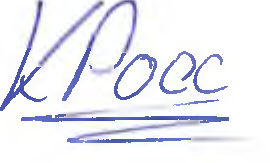 Исп. Покасова Я.С.Телефон (495) 739-67-39 (доб. 15-93)Адрес электронной почты: yas.pokasova@shlz.ru Исх. № 6-1-11 от 18 января 2023г.п/пНаименование пунктаТекст поясненийПредмет договоравыполнение работ по оценке технического состояния конструктивных элементов лифтовой шахты, разработке проектной документации на ремонт (замену, модернизацию) лифтов, выполнению работ по ремонту (замене, модернизации) лифтов в многоквартирных домах, расположенных на территории Республики Кабардино-БалкарскаяДата начала и дата окончания срока подачи предложенийДата начала: 18.01.2023г.Дата окончания: 23.01.2023г.Место и дата рассмотрения предложений АО «ЩЛЗ», 24.01.2023г.Срок выполнения работДата начала: с даты подписания договораДата окончания: 30.12.2024г. (включительно).в соответствии с Адресным перечнем (размещенным в конкурсной документации), Техническим заданием (размещенным в конкурсной документации).Гарантийные условияГарантийный срок на выполненные работы исчисляется с даты подписания Акта приемки выполненных работ по капитальному ремонту общего имущества в многоквартирном доме и составляет 5 (пять) летТранспортные расходыДоставка силами и за счет АО «ЩЛЗ» от г. Москва, г. Щербинка, ул. Первомайская, д. 6 до места монтажа лифтового оборудования.Транспортные расходы не включены в стоимость выполнения работРазгрузка и хранение лифтового оборудованиявключены в стоимость выполнения работОбъем работв соответствии с документацией:https://223.rts-tender.ru/supplier/auction/Trade/View.aspx?Id=2553690&Logging=TradeByNumber Порядок оплатыПодрядчик вправе выплатить Субподрядчику аванс в размере 30 % (тридцати процентов) от цены договора в течение 30 (тридцати) календарных дней с даты подписания договора. Окончательный расчет фактически выполненные надлежащим образом и принятые без замечания Заказчика работы производится Подрядчиком путем перечисления денежных средств на расчетный счет Субподрядчика, в течение 30 (тридцати) календарных дней после предоставления комплекта закрывающих документов (КС-2, КС-3) Обязательные требования к Участникам запроса предложений Участник процедуры закупки должен соответствовать требованиям, предъявляемым в соответствии с законодательством Российской Федерации к лицам, осуществляющим оказание услуг, являющихся предметом закупки, в том числе:быть правомочным заключать договор;обладать необходимыми лицензиями или свидетельствами о допуске на поставку товаров, производство работ и оказание услуг, подлежащих лицензированию в соответствии с действующим законодательством Российской Федерации, и являющихся предметом заключаемого договора;Участник процедур закупки должен обладать профессиональной компетентностью, финансовыми ресурсами, оборудованием и другими материальными возможностями, надежностью, опытом и репутацией, а также людскими ресурсами, необходимыми для исполнения договора на поставку продукции, если указанные требования содержатся в Документации процедуры закупки.не находиться в процессе ликвидации или быть признанным по решению арбитражного суда несостоятельным (банкротом);не являться организацией, на имущество которой наложен арест по решению суда, административного органа и (или) экономическая деятельность, которой приостановлена;не иметь задолженности по начисленным налогам, сборам и иным обязательным платежам в бюджеты любого уровня или государственные внебюджетные фонды за прошедший календарный год, размер которой превышает двадцать пять процентов балансовой стоимости, активов участника процедуры запроса предложений, определяемой по данным бухгалтерской отчетности за последний завершенный отчетный период. Участник процедуры запроса предложений считается соответствующим установленному требованию в случае, если он обжалует наличие указанной задолженности в соответствии с законодательством Российской Федерации и решение по такой жалобе на день рассмотрения заявки на участие в процедуре запроса предложений не принято;отсутствие в Реестре недобросовестных поставщиков сведений об Участнике запроса предложений.опыт выполнения работ по замене лифтового оборудования в количестве не менее 50 лифтов (подтверждается предоставлением соответствующих копий договора и акта выполненных работ или договоров с актами, подтверждающих исполнение указанного объёма работ одновременно).Данные требования обязательно подтверждаются документально.Порядок предоставления предложенияПредложение направляется на электронную почту: yas.pokasova@shlz.ru  в копию zakupki@shlz.ruИнформация для оценки и сопоставления предложенийДля оценки и сопоставления предложения Участнику необходимо предоставить предложение о стоимости выполнения работ согласно форме (Приложение № 1 к запросу – Форма обратной связи), с учетом всех налогов (в том числе НДС, если применимо), пошлин и сборов, а также Адресный перечень с указанием стоимости выполнения работ по каждому адресу согласно конкурсной документации.Вместе с предложением необходимо предоставить следующие документы: Действующие выписки СРО на выполнение указанных видов работ;Подтверждение опыта выполнения строительно-монтажных (Договор и КС-3);Подтверждение наличия персонала для выполнения работ (штатное расписание / договоры ГПХ и т.д.);Квалификация персонала (удостоверения ЦОК на монтажников)Директор по закупкамК.А. Россиус